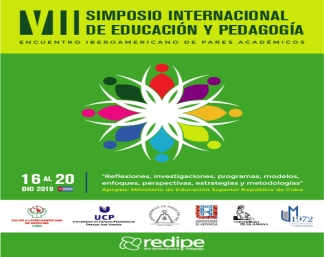 
VII Simposio Internacional de Educación y PedagogíaEncuentro Iberoamericano de Pares Académicos                   Universidad de Pinar del Río ¨Hermanos Saíz Montes de OcaTítulo: Talleres de preparación para maestros primarios que atienden escolares con comportamientos agresivos.Title: Preparatory workshops for primary teachers attending schoolchildren with aggressive behaviors.Autor: MSc. Alexis Barrios MachínCoautores: MSc. Yadira Angueira Betancourt                  Dr.C. Iris Valdés ValdésResumen La atención a los escolares que presentan comportamientos agresivos constituye uno de los retos que asume el Ministerio de Educación y la sociedad en general; por cuanto se trata de trasformar la conducta y de actuar sobre los factores propiciadores y desencadenantes, que fomentan actitudes negativas, acorde con las normas de nuestra sociedad, que abarcan las relaciones con su entorno social y natural. La heterogeneidad que se aprecia en las características pedagógicas y psicológicas de estos escolares, constituye un elemento a tener en cuenta a la hora de brindar un enfoque  individual a la selección de los procedimientos correspondientes a trabajar con ellos, ya que en estos casos deben emplearse de manera combinada, acciones pedagógicas generales y especiales y en algunos casos médico- pedagógicas. Todo ello indica una organización adecuada del trabajo metodológico en aquellas escuelas primarias donde asisten escolares con comportamientos agresivos y donde los maestros de estas, los cuales asumen la mayor parte del trabajo correctivo-compensatorio, requieren de una preparación para su atención. Es por ello que se considera como principal objetivo del presente artículo proponer talleres de preparación para maestros primarios que atienden escolares con comportamientos agresivos.Palabras clavesMaestro primario, escolares con comportamientos agresivos, actividades, comportamientos agresivos, corrección y compensación.AbstractAttention to schoolchildren who exhibit aggressive behaviors is one of the challenges assumed by the Ministry of Education and society in general; because it is about transforming the behavior and acting on the propitiating and triggering factors, which foster negative attitudes, in accordance with the norms of our society, which cover the relations with their social and natural environment. The heterogeneity that can be seen in the pedagogical and psychological characteristics of these schoolchildren is an element to take into account when providing an individual approach to the selection of the procedures corresponding to working with them, since in these cases they must be used combined way, general and special pedagogical actions and in some medical-pedagogical cases. All this indicates an adequate organization of methodological work in those primary schools where students with aggressive behaviors attend and where their teachers, who assume most of the corrective-compensatory work, require a preparation for their attention. That is why it is considered as the main objective of this article to propose preparation workshops for primary teachers who attend schoolchildren with aggressive behaviorsKey wordsPrimary teacher, schoolchildren with aggressive behaviors, activities, aggressive behavior, correction and compensationResumoA atenção aos escolares que apresentam comportamentos agressivos constitui um dos desafios assumidos pelo Ministério da Educação e pela sociedade em geral; porque se trata de transformar o comportamento e agir de acordo com fatores propiciantes e desencadeantes, que promovem atitudes negativas, de acordo com as normas de nossa sociedade, que abrangem as relações com seu ambiente social e natural. A heterogeneidade que pode ser vista nas características pedagógicas e psicológicas desses escolares é um elemento a ser levado em consideração ao fornecer uma abordagem individual à seleção dos procedimentos correspondentes ao trabalho com eles, uma vez que, nesses casos, devem ser utilizados de maneira combinada, ações pedagógicas gerais e especiais e, em alguns casos médico-pedagógicos. Tudo isso indica uma organização adequada do trabalho metodológico nas escolas primárias onde os alunos com comportamentos agressivos frequentam e onde os professores, que assumem a maior parte do trabalho corretivo-compensatório, exigem uma preparação para sua atenção. Por isso, é considerado como objetivo principal deste artigo propor oficinas de preparação para professores do ensino fundamental que frequentam crianças em idade escolar com comportamentos agressivos.palavras chavesProfessora primária, escolares com comportamentos agressivos, atividades, comportamento agressivo, intervenção e compensação.DesarrolloIntroducciónArdua ha sido la labor educativa  de los maestros y profesores cubanos  en  todas las épocas y  con más fuerza, pudiéramos enmarcar la misma, desde el triunfo de la Revolución, con el objetivo de garantizar la educación de todos los escolares respetando el contexto en que estos la reciben.  En Cuba, la política del estado refrendada en la Constitución de la República  ha sido un ejemplo de voluntad del gobierno en función de prácticas educativas inclusivas y de igualdad de oportunidades para todos.Hoy la realidad social en Cuba reclama un retomar de las experiencias ya acumuladas en la labor del maestro primario y trata, desde diferentes vías, de elevar su preparación, pues este constituye  por excelencia un modelo para el desarrollo de la identidad del escolar y es con él con quien adquiere sus primeras experiencias, valores y una correcta concepción del mundo.Estructurar un proceso educativo en las escuelas primarias donde asisten escolares con comportamientos agresivos, constituye una tarea fundamental en el quehacer profesional del maestro, es por ello que las diferentes actividades que se realizan  deben estar encaminadas a la labor correctiva-compensatoria  con los mismos. Muchos maestros primarios alguna vez en su profesión han tenido la experiencia de trabajar con un escolar con comportamientos agresivos en clases, sin embargo podemos detectar que en ocasiones no juegan  un papel fundamental en la corrección de estos comportamientos agresivos porque no tienen dominio de estrategias de manejo del conflicto en las aulas y fuera de estas. La falta de preparación de los maestros primarios para poder ejercer un mayor trabajo correctivo- compensatorio con los escolares con comportamientos agresivos, hace que tal necesidad se convierta en una demanda social,  la cual encuentra respuesta a través de  estos talleres. Sería oportuno entonces entender qué entendemos por comportamiento agresivo y qué características lo distinguen.Un comportamiento agresivo, implica el rompimiento de normas sociales, ruptura de relaciones entre individuos y en la medida que estos vayan agravándose, los efectos impactarán negativamente en la sociedad. Tovar (2011) define que el comportamiento agresivo  “(…) es el conjunto de actos exhibidos por el ser humano donde expresa sus necesidades, sus pensamientos y sus sentimientos de un modo que humille o someta a los demás, o que ignore los derechos de éstos”. (p.121). Tal definición nos conlleva a pensar que este comportamiento agresivo se hace visible ante los demás sin embargo pudiéramos analizar si ocurre siempre de manera intencional o no y por otro lado si solo ocurre hacia las personas y no hacia animales u objetos también.Varios investigadores coinciden en afirmar que existen factores que pueden estar asociados a la agresividad. Dichos factores pueden ser la edad de los padres, la capacidad de ajuste social de la familia, alteraciones como el déficit de atención, temperamento del niño, tipo de relación entre padres e hijos, falta de cohesión de las familias o la inconsistencia en la disciplina y represión, entre otros. Este comportamiento agresivo puede encontrarse en cualquier contexto, sin distinción de raza y puede convivir con nosotros. En tal sentido Di Landro (2015) afirma que       “(…) todos hemos tenido una relación directa o  indirecta con dicha conducta debido a que es muy cercana a nuestro entorno”. (p.12), eso nos permite entender que a veces al convivir con determinado fenómeno, este se nos hace imperceptible y solo llegamos a conocerlo en su momento crítico.La familia debe entonces saber detectar y detener ciertas señales en el comportamiento del niño que nos indican fallas en el manejo de este, por lo que cambiar a tiempo ciertos mecanismos utilizados en su educación pudiera ser favorable para su correcta evolución. De ocurrir lo contrario pudiera desencadenar una situación bien difícil que incluso no pudiera manejar de manera adecuada. Según Pérez (2018) haciendo una valoración sobre causas que pueden provocar tal comportamiento, plantea que “(…) el comportamiento agresivo en niños es especialmente favorecido por una combinación de disciplina relajada y poco exigente con actitudes hostiles por parte de los padres”.  Resulta interesante ese análisis sobre las actitudes hostiles pues como explican muchos investigadores y con los cuales estoy de acuerdo, hay un aprendizaje en el niño que después como mecanismo de expresión de sus necesidades puede imitar el menor.Un importante predictor de conductas violentas en el joven y en el adulto es el comportamiento agresivo infantil. Identificar el origen del comportamiento agresivo infantil y desarrollar actividades escolares que promuevan las conductas que se oponen al individualismo, la competitividad y la insensibilidad hacia los problemas ajenos, facilitan la presencia de formas asertivas de comunicación y de autocontrol, lo que, a largo y mediano plazo, no solo disminuye los costos sociales debidos a los actos violentos, sino que también los índices de delincuencia, robo, mentira, vandalismo, promiscuidad sexual, y consumo de alcohol .Algunos investigadores han incluido los comportamientos agresivos entre las comorbilidades asociadas a problemas como el déficit de atención, la depresión, ansiedad y la oposición desafiante, por lo que la agresividad infantil es ahora un asunto de interés para médicos y salubristas. Esto nos reafirma que este escolar se convierte en un reto a superar en la labor correctiva- compensatoria del maestro, entonces habrá que buscar la respuesta a si este maestro primario cuenta con la preparación para ello.No poseer tales herramientas para ese trabajo correctivo-compensatorio con el escolar con comportamientos agresivos tiene su impacto escolar de manera negativa. Plantea Santamaría (2014) “(…)  un comportamiento excesivamente agresivo en la infancia predice no solo la  manifestación de agresividad durante la adolescencia y  la edad adulta, sino la  existencia de una mayor probabilidad de fracaso académico y de la existencia  de otras patologías psicológicas durante la edad adulta”. (p. 23). En tal sentido pudiéramos estar coincidiendo en que la presencia de comportamientos agresivos altera el desempeño académico de niños y niñas  y más aún si estos fueran excluidos de algunos procesos educativos importantes en sus escuelas. La exclusión del aula pudiera estar asociada a que se manifiesten de manera más clara y frecuente actitudes hostiles y violentas frente a las demás personas en el entorno escolar del menor. Di Landro (2015) al referirse a los comportamientos agresivos en los menores plantea “(…) este tipo de comportamiento no solo son un problema porque se pueden acrecentar cuando el sujeto crezca, sino que produce una alteración en su entorno escolar y aprendizaje”. (p. 17)Resulta sorprendente lo pronto que aparece el comportamiento agresivo en los niños y la falta de herramientas de los maestros para reconducirlo. La explicación del comportamiento agresivo en los niños es compleja. No puede buscarse sólo en relaciones causa-efecto concretas o factores individuales o familiares. Debe contemplarse un marco más amplio. En este marco tienen cabida variables macrosociales, en las que se basan sobre todo la mayoría de programas de prevención. Este análisis no es sencillo, esa es la realidad. Baste decir que se han dado cambios sociales en las últimas décadas. Estos cambios se refieren a valores y creencias sobre estilos educativos; cambios que por otro lado pueden haber podido contribuir a generar el problema.Al referirnos al papel del maestro primario en los primeros grados debemos reconocer la importancia de este, si bien es sabido que la educación inicia desde la cuna, también se reconoce el papel de la escuela. Papel que desde los primeros años es vital para el futuro del escolar.  Autoras como Montoya Jiménez y  Cuervo Londoño (2016) al referirse al papel del maestro, expresan “(…) el docente en la formación del niño es un  sujeto primordial, pues este  aparte de aportar al desarrollo de la vida del niño, debe de estar al pendiente de  los grupos sociales que van formando cada niño”. (p. 16), y no es casualidad que se refieran a los grupos sociales en la escuela sino más bien que dan la posibilidad de pensar en los intereses y necesidades que se van desarrollando en ellos y que pueden influir en cada comportamiento. Entonces es aquí donde la observación del maestro juega un papel fundamental para poder detectar a tiempo ciertas conductas agresivas que se pueden en el escenario escolar y que pueden ser evitadas por el docente en este caso. Es indispensable que el  maestro cree estrategias que llamen la atención del niño, donde sobresalga el  trabajo en equipo, el respeto, la tolerancia, los juegos inteligentes y el amor a sus semejantes. Saber cómo piensan, cómo actúan ante situaciones adversas, qué les motiva, que les molesta, es importante para el maestro primario. Entenderlos y orientar sus aspiraciones se convierte en tarea del maestro, solo así podrá entender ciertos comportamientos y actitudes en los escolares. Pinedo (2018) en su artículo plantea a que “(…) somos los adultos quienes tenemos que descubrir qué les ocurre y porqué, así como ofrecerles modelos de comportamiento respetuosos. Nadie se defiende si no se siente inseguro, con miedo, una autoestima muy baja o imita un comportamiento adulto basado en respuestas violentas”. Esto nos indica que trabajar correctivamente sobre el comportamiento del escolar es tarea difícil, el maestro debe preparase todos los días, debe entender que cada día ha de enfrentar nuevos retos que el alumno le impondrá y saber qué hacer en cada momento le será muy útil. Coincidimos con Di Landro (2015) cuando plantea “(…) este tipo de comportamientos no solo afecta a sus iguales sino que también a los docentes, causándole en diversas ocasiones enfermedades psicológicas como estrés o depresión, lo que impide el buen funcionamiento de clase y de la enseñanza-aprendizaje”. (p. 14), entonces una vez más se nos hace reconocer la importancia de la preparación para estos maestros primarios.Esto ha de permitir que el maestro comprenda que su labor no tan solo debe direccionarse en un solo sentido, que debe ser continua y apoyarse de los agentes externos que salen del marco de la escuela. Debe ser un alumno más que inspire confianza pero a la vez respeto. No será eficaz su labor correctiva-compensatoria si olvida que ese escolar es un niño que necesita su ayuda, debe ser buen observador y evaluador de ese comportamiento, buscar las causas que lo provoca. Ese es el llamado secreto que el maestro debe descubrir. Para Pérez (2018) “(…) el tratamiento del comportamiento agresivo en los niños no se basa únicamente en reducir o eliminar dicho comportamiento. También hay que establecer y fomentar comportamientos alternativos”. Fundamentación de los talleres Los talleres se seleccionan por constituir una forma organizativa que posibilita integrar los conocimientos teórico-prácticos, el intercambio, la interacción profesional sobre lo que se analiza, la presentación de propuestas que avalan la labor de los maestros , la confrontación de ideas, juicios y opiniones, el ejercicio de la crítica, así como la divulgación de los conocimientos adquiridos.Según el criterio de Añorga, J. (2002), el taller “(…) es un ejercicio de confrontación, que obliga al desarrollo expositivo de los ponentes, a mejorar su vocabulario científico, su comunicación y expresión corporal. Desarrolla la receptividad, el pensamiento, la agilidad de respuesta, enfrentarse consigo mismo y rompe con el miedo escénico”.El desarrollo de los temas de los talleres debe ser flexible, adaptándolos a las principales necesidades de los maestros dadas las situaciones concretas de la labor educativa. La intención es reflexionar con los participantes sobre las acciones que comprenden el trabajo correctivo-compensatorio y su importancia en la transformación de comportamientos agresivos en los escolares. Para el desarrollo de los talleres se tuvo en cuenta los conocimientos generales que poseen los maestros primarios sobre el comportamiento agresivo y el trabajo correctivo-compensatorio, lo que presupone un orden metodológico para su mejor comprensión. Los 10 talleres planificados fueron desarrollados con el afán de propiciar el intercambio entre los maestros y que puedan generalizar, integrar, aplicar los nuevos saberes adquiridos para lograr un desempeño profesional satisfactorio en la atención educativa a los escolares con comportamientos agresivos.Las temáticas que serán abordadas en los talleres se destacan a continuación:.Plan temáticoTema1: Taller de inicioTema 2: Así nos conoceremos mejorTema 3. ¿Qué puedo hacer para cambiar el comportamiento agresivo de mi escolar?Tema 4. ¿Cómo puedo fomentar el nuevo comportamiento deseado?Tema 5. ¿Cómo uso el método de “tiempo fuera”?Tema 6. ¿Por qué no debo usar el castigo físico?Tema 7. ¿Cómo trabajar correctivamente en mis clases?Tema 8. El método más eficazTema 9. ¿Ya estoy preparado?Tema 10.Taller de cierreLos talleres han sido concebidos para ser empleados en la preparación de los maestros primarios dentro del colectivo de ciclo, dando solución a las necesidades que presentan estos en su práctica educativa, contribuyendo al desarrollo de comportamientos adecuados como elemento cardinal de la preparación para la vida. Los talleres serán aleccionadores, con un carácter vivencial, anecdótico, se deben analizar situaciones concretas de la labor educativa en la escuela y las estrategias empleadas para solucionar las principales dificultades en el  trabajo correctivo-compensatorio, por lo que es importante promover la colaboración, estimular la confianza, el respeto, permitir la confrontación, la reflexión, el desarrollo creativo, incentivar la comunicación, el diálogo, facilitar su  proyección personal.Se han previsto para su instrumentación tres momentos: introducción, desarrollo y conclusiones.Al finalizar cada taller se harán generalizaciones sobre el tema abordado, así como la evaluación del objetivo previsto y orientar puntualmente la profundización, ampliación y consolidación de aquellos aspectos deficitarios que fueron debatidos.Ejemplo de talleres para la preparación de los maestros primarios que atienden a escolares con comportamientos agresivos.Taller III: ¿Qué puedo hacer para cambiar el comportamiento agresivo de mis escolares?Objetivo: Capacitar a los maestros primarios en cómo cambiar formas de comportamientos agresivos en sus escolares Contenidos- Tipos de comportamientos agresivos en los escolares.- El trabajo del maestro primario en la corrección y/o compensación de los comportamientos agresivos.Orientaciones metodológicas En un primer momento del taller se presentarán los contenidos a tratar, el objetivo y  la forma de trabajo.En el mismo es importante que se observe y analice  el video ¨ cuando yo no quiero¨ (dura 7 minutos)Se solicitará a los participantes que emitan sus criterios sobre lo observado.Deben referirse a las formas de comportamientos agresivos en los personajes (agresividad, amenazas y faltas de respeto)Los maestros tendrán que destacar cuáles fueron las causas que originaron el comportamiento agresivo en el personaje ChelínCada cual expondrá tres acciones sobre qué harían para cambiar dicho comportamiento  y a manera de retroalimentación las hará conocer.Es imprescindible establecer la relación entre ellos, su importancia; los factores que intervienen y las estrategias para lograr modos de actuación más favorables, deben  destacar el papel del maestro como principal agente transformador y establecer la relación entre métodos educativos y comportamiento. Se debe abordar el papel de las vivencias personales en cada escolar y cómo desarrollar y reforzar las tareas que debe cumplir el escolar, que ellos mismos demuestren la importancia de su cumplimiento.Se les explicará sobre la importancia de desarrollar en los escolares  conocimientos ya que de esa forma pueden aprender qué es lo correcto y qué es lo incorrecto, también cómo se debe trabajar por el desarrollo de hábitos, costumbres positivas, formar valores de solidaridad y de respeto hacia los demás. Se les explicará también que existen otras formas para transformar los comportamientos agresivos tales como:Dar modelos positivos sobre cómo hacer  amigos: Por ejemplo, practicar formas amables con las que los niños pueden pedir unirse a un juego y turnarse para jugar. Instruir a los niños más grandes para que colaboren también en reforzar estos comportamientos. Elogiar a los niños cuando tengan un comportamiento adecuado. Ayudarlos a comprender qué comportamientos son amistosos.Ayudar a los niños a conocer las consecuencias de determinadas acciones en términos que puedan comprender. Por ejemplo, diga: "Si agredes a tus compañeros, tal vez los otros niños no quieran jugar contigo". También se les debe animar para  que le cuenten  a alguna persona con quien ellos tengan buena comunicación si los tratan de una manera que los hace sentir incómodos, los enoja o los pone tristes o si ven que lastiman a otros niños.Establecer reglas claras de comportamiento y observar cuidadosamente las interacciones entre los niños. Actuar rápidamente para detener un comportamiento agresivo o para reorientarlo antes de que ocurra.Usar consecuencias adecuadas a la edad para los comportamientos agresivos. Debe alentarse a los niños a decir "lo siento" cuando lastimen a otro niño, incluso por accidente. En el taller debe prevalecer el debate, el intercambio de opiniones, la reflexión y se debe estar pendiente de las regularidades genéricas de la mayor parte de los participantes para intercambiar sobre las estrategias empleadas en el tratamiento a los comportamientos agresivos y qué resultados han obtenido en su labor educativa profundizando en la situación que presentan los escolares en el desarrollo de conocimientos, hábitos y comportamientos adecuados, lo que contribuirá a generar actitudes más consecuentes por el maestro en este proceso. Esta información recibida les permitirá a los maestros incluir los temas de cómo manejar  comportamientos agresivos en las diferentes actividades del proceso docente educativo que desarrolla en su grupo y proponer acciones de orientación a la familia que les permitan enfrentar las tareas con el menor de  manera conjunta.Como evaluación del taller recomendamos la presentación de la caracterización  de un escolar de su aula para determinar si en esta se ha tenido en cuenta los elementos relacionados con la problemática y donde reflejen acciones  de intervención relacionadas con este aspecto. Es importante que los maestros para el próximo taller, realicen una valoración del comportamiento en las actividades de ese escolar durante un día, se puede apoyar de la entrevista a la familia para las actividades del hogar. Conclusiones La preparación de los maestros primarios que atienden a escolares con comportamientos agresivos en sus aulas debe garantizarse desde todos los niveles de manera que esta propicie que el maestro en el ejercicio de su función educativa alcance mejores resultados no solo en el orden del aprendizaje sino también que como resultado de todas las influencias educativas que presupone un sistema de ayuda, dirigido al mejoramiento humano de esos escolares, a partir de acciones socio - psico– pedagógicas planificadas, logre contribuir al desarrollo de una adecuada personalidad.Referencia bibliográficaDi Landro Martin María Mercedes (2015). La agresividad en la infancia y su relación con las dificultades de  aprendizaje. 4º Educación Primaria Facultad Ciencias de la Educación, Universidad de Granada.Pérez Francisco (2018). Artículo El comportamiento agresivo en los niños. https://lamenteesmaravillosa.com/comportamiento-agresivo-los-ninos/  4:45pmSantamaría Segura Jesús Antonio (2014). Propuesta pedagógica para disminuir la agresividad en los  estudiantes del Colegio  República de Colombia del ciclo 1  de la jornada nocturna a través de los juegos  tradicionales. Universidad Libre Colombia Facultad Ciencias de la Educación.Di Landro Martin María Mercedes (2015). La agresividad en la infancia y su relación con las dificultades de  aprendizaje. 4º Educación Primaria Facultad Ciencias de la Educación, Universidad de Granada.Montoya Jiménez Verónica María y Cuervo Londoño Yuri Vanessa (2016). “Análisis de las conductas agresivas y su influencia en el proceso de aprendizaje, en su entorno escolar y social”. Curso: Opción de grado. Licenciatura en Pedagogía Infantil Corporacion Universitaria Minuto de Dios Facultad Educación Virtual y a Distancia. Vegachí- Antioquia”.Carolina Pinedo (2018). Conducta agresiva en niños: cómo reconocerla y gestionarla.https://elpais.com/elpais/2018/12/17/mamas_papas/1545034268_335800.html 5:00pm.Di Landro Martin María Mercedes (2015). La agresividad en la infancia y su relación con las dificultades de  aprendizaje. 4º Educación Primaria Facultad Ciencias de la Educación, Universidad de Granada.Pérez Francisco (2018). Artículo El comportamiento agresivo en los niños. https://lamenteesmaravillosa.com/comportamiento-agresivo-los-ninos/  4:45pmAñorga Morales, J., Díaz Mayans, C., (2002) La Producción Intelectual. Proceso organizativo y pedagógico. La Habana: Universidades. p. 2.